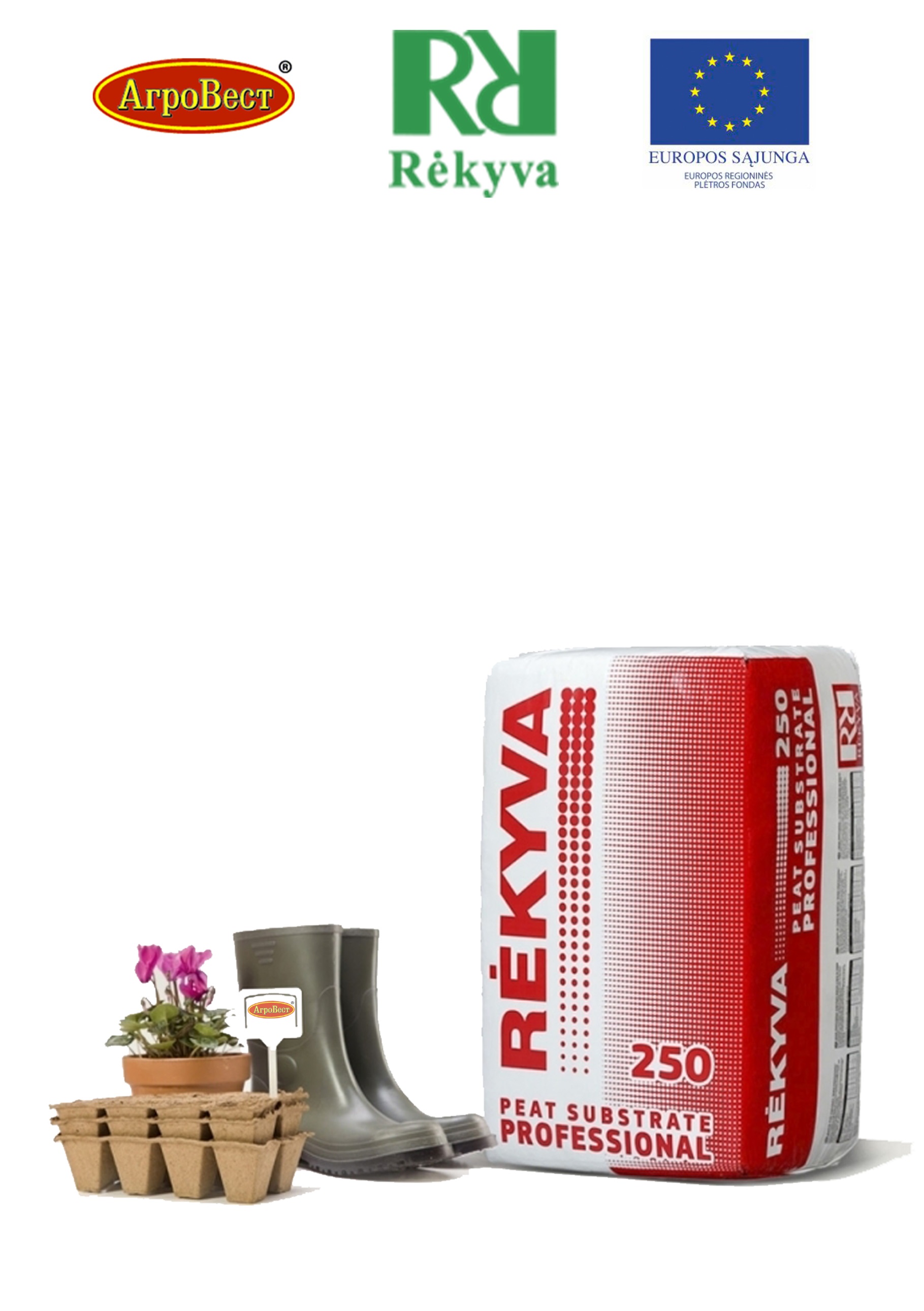 Торф'яний субстрат для професіоналів ТМ «Rekyva», ЛитваREMIX 1, 225л.Продукт з дрібної фракції з добривами до 1 кг / м3, рН збалансований, в основному 5,5-6,5.Субстрат з поліпшеною абсорбцією води (змочувальний агент 0,2 кг / м3). До складу так само входить Радіген ("RADIGEN®") 0,1 кг / м3.REMIX 2, 225л.Продукт з середньої та крупної фракцій з добривами до 2 кг / м3, рН збалансований, в основному 5,5-6,5.Субстрат з поліпшеною абсорбцією води (змочувальний агент 0,2 кг / м3).До складу так само входить Радіген ("RADIGEN®") 0,1 кг / м3.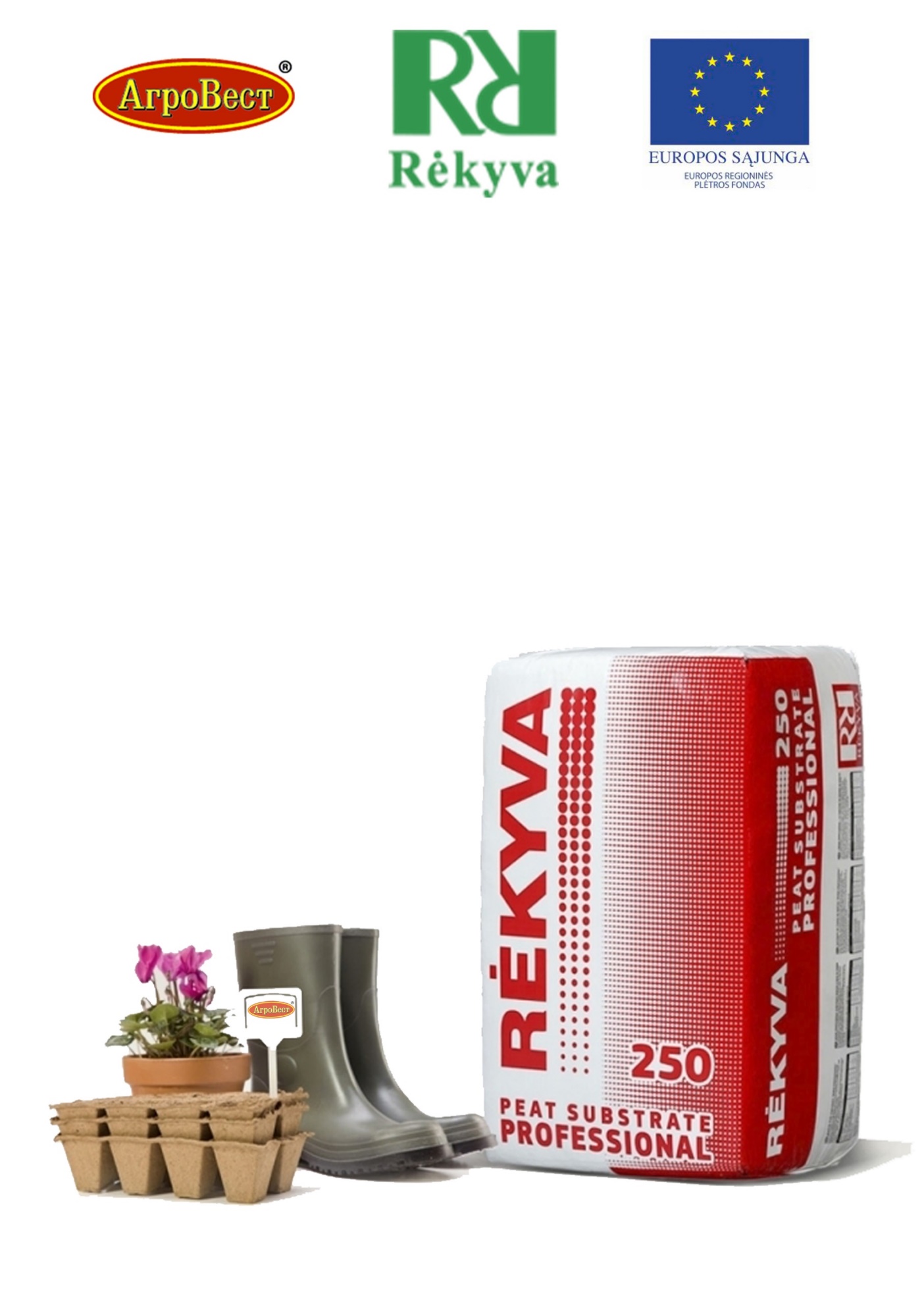 35340 Рівненська обл., Рівненський район, с. В.Житин,  вул. Зелена, 5  KS (098)3717980   LIFE (093)6724513          www.agrowest.com.ua, е-mail:office@agrowest.com.ua37900 /1шт.39900 /1шт.38900 /від 10 шт.36900 /від 10 шт.